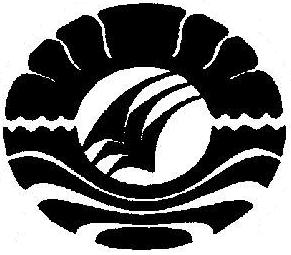 pSKRIPSIIMPLEMENTASI MANAJEMEN BERBASIS SEKOLAH (MBS) DI SMA NEGERI 1 TALIBURA KABUPATEN SIKKA NUSA TENGGARA TIMURELVILIANA SOJAJURUSAN ADMINISTRASI PENDIDIKANFAKULTAS ILMU PENDIDIKANUNIVERSITAS NEGERI MAKASSAR2015IMPLEMENTASI MANAJEMEN BERBASIS SEKOLAH (MBS) DI SMA NEGERI 1 TALIBURA KABUPATEN SIKKA NUSA TENGGARA TIMURSKRIPSIDiajukan untuk Memenuhi Sebagian Persyaratan GunaMemperoleh Gelar Sarjana Pendidikan pada Jurusan Administrasi Pendidikan Strata Satu Fakultas  Ilmu PendidikanUniversitas Negeri MakassarOleh:ELVILIANA SOJA104304025JURUSAN ADMINISTRASI PENDIDIKANFAKULTAS ILMU PENDIDIKANUNIVERSITAS NEGERI MAKASSAR2015PERNYATAAN KEASLIAN SKRIPSISaya yang bertanda tangan dibawah ini : Nama	:  	Elviliana SojaNim	:  	104304025Jurusan	:  	Administrasi PendidikanFakultas	:  	Ilmu PendidikanJudul                           :    Implementasi Manajemen Berbasis Sekolah (MBS) Di SMA Negeri 1 Talibura Kabupaten Sikka Nusa Tenggara TimurMenyatakan dengan sebenarnya bahwa Skripsi yang saya tulis ini benar merupakan hasil karya saya sendiri dan bukan merupakan pengambilalihan tulisan atau pikiran orang lain yang saya akui sebagai hasil tulisan atau pikiran sendiri. Apabila dikemudian hari terbukti atau dapat dibuktikan bahwa skripsi ini hasil jiplakan atau mengandung unsur plagiat, maka saya bersedia menerima sanksi atas perbuatan tersebut sesuai ketentuan yang berlaku.Makassar,     Yang Membuat PernyataanElviliana Soja				       Nim.104304025Motto ” Hidup adalah perjuangan dan kehidupan bertanggung jawab                          Dalam pengorbanan untuk membutuhkan ketulusan                                        hanya melakukan dengan cinta”                                                   (Elviliana Soja)Kuperuntukkan karya sederhana iniKapada Kedua Orang Tuaku Tercinta, Saudara-saudaraku, semua keluarga ku, Serta Orang-orang yang MenyayangikuYang selalu berdoa demi keberhasilan dan kesuksesanku.Semoga Tuhan memberikan kesempatan kepadaku untuk membalas segalanya, Amin..!!!ABSTRAKElviliana Soja, 2015. Implementasi Manajemen Berbasis Sekolah (MBS) Di SMA Negeri 1 Talibura Kabupaten Sikka NTT. Skripsi, dibimbing oleh Prof.Dr.H.Ismail Tolla,M.Pd dan Dr. Andi Cudai Nur, M.Si. Jurusan Administrasi Pendidikan Fakultas Ilmu Pendidikan Universitas Negeri Makassar.Penelitian ini mengkaji tentang Implementasi Manajemen Berbasis Sekolah (MBS) Di SMA Negeri 1 Talibura Kabupaten Sikka Nusa Tenggara Timur. Fokus dalam penelitian ini adalah Bagaimana Implementasi Manajemen Berbasis Sekolah (MBS) di SMA Negeri 1 Talibura Kabupaten Sikka Nusa Tenggara Timur? Berdasarkan fokus penelitian tersebut, selanjutnya  penelitian  ini  bertujuan  Untuk mengetahui Implementasi Manajemen Berbasis sekolah (MBS) di SMA Negeri 1 Talibura Kabupaten Sikka Nusa Tenggara Timur. Sedangkan yang menjadi unit analisis dalam penelitian ini adalah kepala sekolah dan guru yang berjumlah 15 orang. Penelitian ini merupakan jenis penelitian field research atau penelitian lapangan kualitatif dengan metode penelitian. Prosedur pengumpulan data diperoleh dengan menggunakan wawancara dan dokumentasi. Data yang terkumpul kemudian di analisis dengan menggunakan teknik analisis deskriptif kualitatif. Dari hasil penelitian ini menunjukkan bahwa Implementasi Manajemen Berbasis sekolah (MBS) di SMA Negeri 1 Talibura Kabupaten Sikka Nusa Tenggara Timur khususnya dalam manajemen kurikulum, manajemen kesiswaan, manajemen keuangan, manajemen tenaga kependidikan, manajemen sarana dan prasarana, manajemen hubungan sekolah dan masyarakat dan manajemen layanan khusus dapat dinyatakan belum maksimal, hal ini dapat dilihat dari pelaksanaan supervisi yang dilakukan kepala sekolah belum berjalan dengan baik dan belum optimal. Sehingga mempengaruhi kurangnya professionalisme guru.PRAKATASegala puji dan syukur bagi Tuhan Yang Maha Kuasa, atas rahmat dan hidayah-Nya sehingga penulisan skripsi dengan judul Implementasi Manajemen Berbasis Sekolah (MBS) Di SMA Negeri 1 Talibura Kabupaten Sikka Nusa Tenggara Timur, dapat terselesaikan dengan baik, walaupun dalam bentuk yang sangat sederhana. Seiring dengan rampungnya karya ini, atas segala bantuan yang didapatkan penulis, dengan tulus ikhlas penulis sampaikan rasa terima kasih yang sebesar-besarnya terutama kepada  Prof. Dr. H. Ismail Tolla, M.Pd dan Dr. Andi Cudai Nur, M.Si, masing-masing sebagai pembimbing pertama dan kedua yang telah meluangkan waktunya untuk memberikan petunjuk, bimbingan dan motivasi sejak awal penyusunan proposal hingga penulisan skripsi ini. Ucapan terima kasih penulis sampaikan pula kepada:Prof. Dr. H. Arismunandar, M.Pd selaku Rektor Universitas Negeri Makassar yang telah memberikan kesempatan kepada penulis untuk menyelesaikan studi di Universitas Negeri Makassar.Dr. Abdullah Sinring, M.Pd, sebagai Dekan; Dr. Abdul Saman, M.Si. Kons sebagai Pembantu Dekan I; Drs. Muslimin, M.Ed  sebagai Pembantu Dekan II; dan Dr. Pattaufi, M.Si sebagai Pembantu Dekan III FIP UNM, yang telah memberikan layanan akademik, administrasi, dan kemahasiswaan selama proses pendidikan dan penyelesaian studi.  Dr. Ratmawati, T.M.Pd  dan  Dra. Sitti Habibah, M.Si selaku Ketua dan Sekretaris Jurusan Administrasi Pendidikan Fakultas Ilmu Pendidikan Universitas Negeri Makassar yang dengan penuh perhatian memberikan bimbingan dan memfasilitasi penulis selama penyelesaian studi di Jurusan Administrasi Pendidikan FIP UNM.Bapak dan Ibu Dosen Jurusan Administrasi Pendidikan yang telah membagi ilmunya selama penulis menjalani studi.Dra. Sitti Habibah, M.Si dan Dr. Abdul Haling, M.Pd, selaku penguji pada ujian skripsi yang memberikan bimbingan dan pengarahan kepada penulis di dalam menyelesaikan skripsi.Marselinus Martin, S.Pd selaku kepala sekolah serta para guru dan staf  SMA Negeri 1 Talibura Kabupaten Sikka Nusa Tenggara Timur yang telah meluangkan waktunya dan telah memberikan kesempatan kepada penulis untuk melakukan penelitian.Terkhusus ucapan terima kasih serta rasa hormatku yang amat mendalam kepada Ayahanda Bernadus Nong Frans  dan  Ibunda Martina Mitan selaku orang tua penulis yang dengan tulus dan ikhlas mendoakan, membesarkan, dan mendidik saya. Kepada seluruh keluarga dan orang-orang terdekat  yang telah mendukung penulis meraih cita-cita dan harapan masa depan. Terima kasih yang sebesar-besarnya penulis haturkan kepada yang tercinta yang telah begitu banyak memberikan masukan, motivasi, dukungan serta dorongan bagi penulis  dalam menyelesaikan skripsi ini. Buat teman-teman angkatan 2010 Jurusan Administrasi Pendidikan, yang memberikan motivasi serta semangat dan selalu menemani penulis dari awal menginjakkan kaki di perguruan tinggi hingga menyelesaikan studi.Harapan penulis, semoga segala bantuan, bimbingan dan dukungan yang telah diberikan oleh berbagai pihak yang memudahkan penyelesaian skripsi ini, bernilai ibadah dan senantiasa mendapat berkat dan Anugerah dari Tuhan Yesus. Untuk itu diharapkan saran dan kritikan yang bersifat membangun demi kesempurnaan skripsi ini.  Dan semoga karya ini dapat bermanfaat bagi pembaca, terlebih kepada penulis sendiri. Amin.  Makassar,   PenulisElviliana Soja DAFTAR ISISAMPUL 		iHALAMAN JUDUL 		iiPERSETUJUAN PEMBIMBING 		iiiPENGESAHAN SKRIPSI		ivPERNYATAAN KEASLIAN SKRIPSI		vMOTTO 		viABSTRAK		viiPRAKATA		viiiDAFTAR ISI		xiDAFTAR TABEL		xiiiDAFTAR GAMBAR		xivDAFTAR LAMPIRAN 		xvBAB  I 	PENDAHULUAN	....  1Konteks Penelitian	....  1Fokus Penelitian	....  7Tujuan Penelitian	....  7Manfaat Penelitian	 .... 7BAB II 	TINJAUAN PUSTAKA DAN KERANGKA PIKIR 	      9Tinjauan Pustaka 	      9Pengertian Manajemen Berbasis Sekolah...............................................       9 Tujuan Manajemen Berbasis Sekolah	..  12Karakteristik MBS	    15Faktor-Faktor Yang Mempengaruhi MBS 	    18Komponen-Komponen MBS 	    196. Langkah-Langkah MBS  	    25Kerangka Pikir 	    31BAB III	METODE PENELITIAN 	    35Pendekatan dan Jenis Penelitian 		35Kehadiran Peneliti 		35Lokasi Penelitian 		36Sumber Data		36Prosedur Pengumpulan Data		37Analisis  Data		38Pengecekan Keabsahan Data 		39Tahap-Tahap Penelitian 		41BAB IV	HASIL PENELITIAN DAN PEMBAHASAN 		42Hasil Penelitian 		42Pembahasan Hasil Penelitian…………………………………………...     75BAB V	KESIMPULAN DAN SARAN 		85Kesimpulan 		85Saran 		85DAFTAR PUSTAKA 		87LAMPIRAN 		89DAFTAR TABELTabel 				       				  		Halaman4.1.        Karateristik Responden Guru Berdasarkan Pangkat/Golongan di SMA  Negeri 1 Talibura	......	 424.2.        Tingkat umur responden di SMA Negeri 1 Talibura..... ...............	….......  434.3.        Tingkat Pendidikan di SMA Negeri 1 Talibura..........................................  444.4.        Susunan program pengajaran di SMA Negeri 1 Talibura .........................   454.5         Sarana dan Prasarana yang dimiliki di SMA Negeri 1 Talibura………....   62DAFTAR GAMBARNomor			                     Gambar 				Halaman  2.1.        Sketsa Kerangka Pikir ……………………………………….......	......	 32DAFTAR LAMPIRANNomor				       Judul   					  HalamanKisi-kisi Instrumen 	    85	Pedoman Wawancara 	 	Foto Wawancara Penelitian	RPP Guru Mata Pelajaran 		Surat Izin Penelitian Dari Kampus FIP UNM 		Surat Izin Penelitian Dari Badan Koordinasi Penanaman Modal Daerah Prov. Sul-Sel 		Surat Izin Penelitian Dari Kesbang  Politik dan Linmas Kab. Sikka Nusa Tenggara Timur 		Surat Keterangan Telah Melaksanakan Penelitian 		Daftar Riwayat Hidup 		`